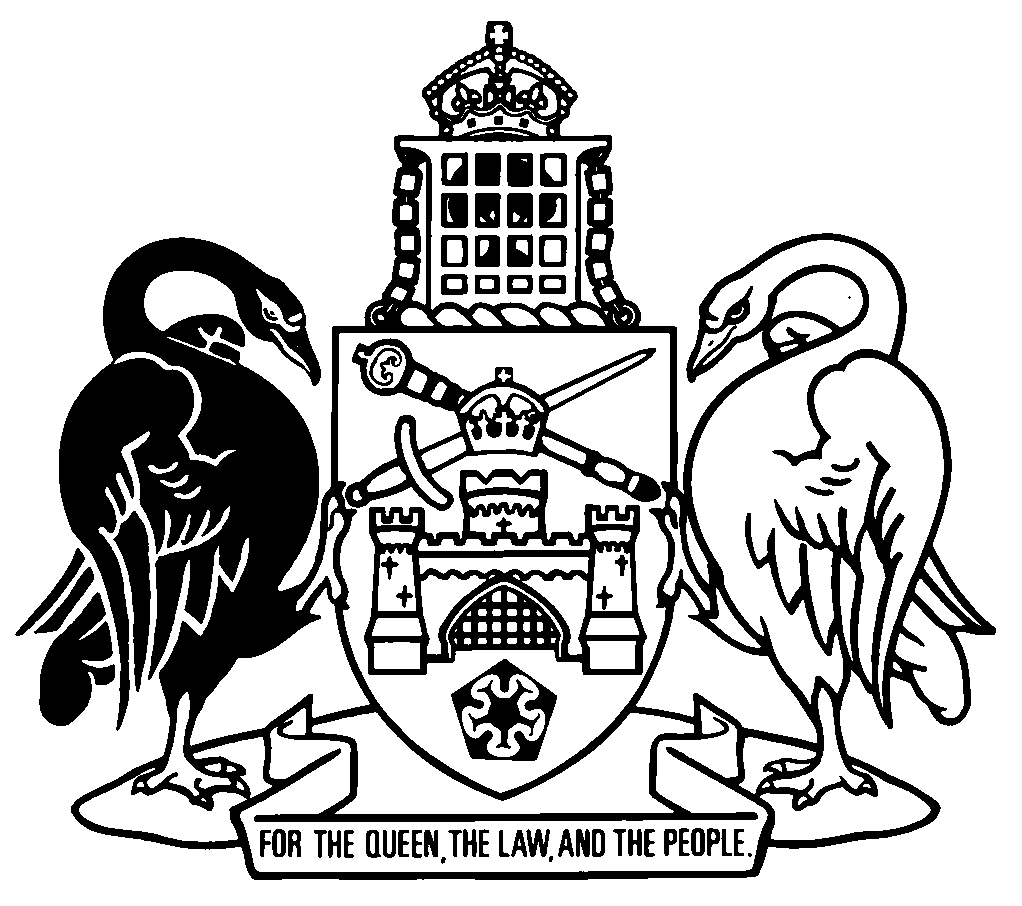 Australian Capital TerritoryElectricity Safety Regulation 2004    SL2004-37made under theElectricity Safety Act 1971Republication No 6Effective:  2 March 2018 – 11 December 2023Republication date: 2 March 2018Last amendment made by A2018-4About this republicationThe republished lawThis is a republication of the Electricity Safety Regulation 2004, made under the Electricity Safety Act 1971 (including any amendment made under the Legislation Act 2001, part 11.3 (Editorial changes)) as in force on 2 March 2018.  It also includes any commencement, amendment, repeal or expiry affecting this republished law to 2 March 2018.  The legislation history and amendment history of the republished law are set out in endnotes 3 and 4. Kinds of republicationsThe Parliamentary Counsel’s Office prepares 2 kinds of republications of ACT laws (see the ACT legislation register at www.legislation.act.gov.au):authorised republications to which the Legislation Act 2001 appliesunauthorised republications.The status of this republication appears on the bottom of each page.Editorial changesThe Legislation Act 2001, part 11.3 authorises the Parliamentary Counsel to make editorial amendments and other changes of a formal nature when preparing a law for republication.  Editorial changes do not change the effect of the law, but have effect as if they had been made by an Act commencing on the republication date (see Legislation Act 2001, s 115 and s 117).  The changes are made if the Parliamentary Counsel considers they are desirable to bring the law into line, or more closely into line, with current legislative drafting practice.  This republication does not include amendments made under part 11.3 (see endnote 1).Uncommenced provisions and amendmentsIf a provision of the republished law has not commenced, the symbol  U  appears immediately before the provision heading.  Any uncommenced amendments that affect this republished law are accessible on the ACT legislation register (www.legislation.act.gov.au). For more information, see the home page for this law on the register.ModificationsIf a provision of the republished law is affected by a current modification, the symbol  M  appears immediately before the provision heading.  The text of the modifying provision appears in the endnotes.  For the legal status of modifications, see the Legislation Act 2001, section 95.PenaltiesAt the republication date, the value of a penalty unit for an offence against this law is $150 for an individual and $750 for a corporation (see Legislation Act 2001, s 133).Australian Capital TerritoryElectricity Safety Regulation 2004made under theElectricity Safety Act 1971Contents	Page	1	Name of regulation	2	2	Exemption from inspection etc—Act, s 4	2	3	Exemption from AS/NZS 3000—Act, s 5 (3) and s 6 (2)	2	4	Exemption from Act, s 5 and s 6—Act, s 5 (3) and s 6 (2)	3	5	Articles of electrical equipment to bear registration number—Act, s 19	3	6	Application of AS/NZS 3000 to streetlight network	3Endnotes		4	1	About the endnotes	4	2	Abbreviation key	4	3	Legislation history	5	4	Amendment history	6	5	Earlier republications	7Australian Capital TerritoryElectricity Safety Regulation 2004     made under theElectricity Safety Act 19711	Name of regulationThis regulation is the Electricity Safety Regulation 2004.2	Exemption from inspection etc—Act, s 4The wiring or a component of an electrical installation for a lift or escalator being installed on the load side of a circuit-breaker in the motor room for the lift or escalator is a prescribed circumstance.3	Exemption from AS/NZS 3000—Act, s 5 (3) and s 6 (2)	(1)	The Act, section 5 (1) does not apply if the construction occupations registrar is satisfied that—	(a)	the electrical wiring work—	(i)	began before the day when a revised edition of AS/NZS 3000 is published and is finished after that day; or	(ii)	is finished before the end of the period of 6 months starting on the day when a revised edition of AS/NZS 3000 is published; and	(b)	the electrical wiring work complies with AS/NZS 3000 as in effect before the publication of the revised edition; and	(c)	the electrical wiring work otherwise complies with the requirements of the electrical wiring rules (other than AS/NZS 3000).Note	Electrical wiring rules—see the Act, s 3B.	(2)	The Act, section 6 (2) does not apply if the construction occupations registrar is satisfied that—	(a)	the electrical wiring work—	(i)	began before the day when a revised edition of AS/NZS 3000 is published and is finished after that day; or	(ii)	is finished before the end of the period of 6 months starting on the day when a revised edition of AS/NZS 3000 is published; and	(b)	the electrical wiring work complies with AS/NZS 3000 as in effect before the publication of the revised edition; and	(c)	the electrical wiring work otherwise complies with the requirements of the electrical wiring rules (other than AS/NZS 3000).4	Exemption from Act, s 5 and s 6—Act, s 5 (3) and s 6 (2)Electrical wiring work consisting of the installation of the wiring or a component of an electrical installation for a lift or escalator on the load side of a circuit-breaker in the motor room for the lift or escalator is prescribed.5	Articles of electrical equipment to bear registration number—Act, s 19Each article of electrical equipment to which a registered declaration of compliance relates must be marked, stamped or labelled by attaching the registration number of the declaration to, or writing that number indelibly on, the article.6	Application of AS/NZS 3000 to streetlight network	(1)	This section applies to the streetlight network.	(2)	The streetlight network is taken to comply with AS/NZS 3000 if the streetlight network complies with a specific design and installation method in AS/NZS 3000, part 1, whether or not AS/NZS 3000, part 2 can be met.	(3)	In this section:streetlight network—see the Utilities Act 2000, section 229.Endnotes1	About the endnotesAmending and modifying laws are annotated in the legislation history and the amendment history.  Current modifications are not included in the republished law but are set out in the endnotes.Not all editorial amendments made under the Legislation Act 2001, part 11.3 are annotated in the amendment history.  Full details of any amendments can be obtained from the Parliamentary Counsel’s Office.Uncommenced amending laws are not included in the republished law.  The details of these laws are underlined in the legislation history.  Uncommenced expiries are underlined in the legislation history and amendment history.If all the provisions of the law have been renumbered, a table of renumbered provisions gives details of previous and current numbering.  The endnotes also include a table of earlier republications.2	Abbreviation key3	Legislation historyThis regulation was made as part of the Construction Occupations Legislation Amendment Act 2004 (see A2004-13 amdt 2.37 and sch 2) and is taken to have been made under the Electricity Safety Act 1971 A1971-30 (see s 131 (1) as ins by A2004-13 amdt 2.37) as the Electricity Safety Regulations 2004. It was renamed under the Legislation Act 2001.Electricity Safety Regulation 2004 SL2004-37taken to have been notified LR 26 March 2004 (A1971-30, s 131 (3) (a) as ins by A2004-13 amdt 2.37)
s 1 taken to have commenced 26 March 2004 (LA s 75 (1))remainder commenced 1 September 2004 (A1971-30, s 131 (3) (b) as ins by A2004-13 amdt 2.37)as amended byPlanning, Building and Environment Legislation Amendment Act 2013 A2013-15 pt 6notified LR 21 May 2013s 1, s 2 commenced 21 May 2013 (LA s 75 (1))pt 6 commenced 22 May 2013 (s 2)Construction and Energy Efficiency Legislation Amendment Act 2014 A2014-2 pt 6notified LR 5 March 2014s 1, s 2 commenced 5 March 2014 (LA s 75 (1))pt 6 commenced 6 March 2014 (s 2)Utilities (Streetlight Network) Legislation Amendment Act 2017 A2017-19 pt 3notified LR 15 June 2017s 1, s 2 commenced 15 June 2017 (LA s 75 (1))pt 3 commenced 16 June 2017 (s 2)Building and Construction Legislation Amendment Act 2018 A2018-4 pt 4notified LR 1 March 2018s 1, s 2 commenced 1 March 2018 (LA s 75 (1))pt 4 commenced 2 March 2018 (s 2)4	Amendment historyName of regulations 1	am R2 LAExemption from inspection etc—Act, s 4s 2 hdg	sub A2014-2 s 28s 2	sub A2013-15 s 10Exemption from AS/NZS 3000—Act, s 5 (3) and s 6 (2)s 3 hdg	sub A2014-2 s 29s 3	am A2014-2 s 30	sub A2018-4 s 13Application of AS/NZS 3000 to streetlight networks 6	om A2014-2 s 31	ins A2017-19 s 5Articles of electrical equipment—labellings 8	om A2014-2 s 325	Earlier republicationsSome earlier republications were not numbered. The number in column 1 refers to the publication order.  Since 12 September 2001 every authorised republication has been published in electronic pdf format on the ACT legislation register.  A selection of authorised republications have also been published in printed format. These republications are marked with an asterisk (*) in column 1.  Electronic and printed versions of an authorised republication are identical. ©  Australian Capital Territory 2018A = ActNI = Notifiable instrumentAF = Approved formo = orderam = amendedom = omitted/repealedamdt = amendmentord = ordinanceAR = Assembly resolutionorig = originalch = chapterpar = paragraph/subparagraphCN = Commencement noticepres = presentdef = definitionprev = previousDI = Disallowable instrument(prev...) = previouslydict = dictionarypt = partdisallowed = disallowed by the Legislative r = rule/subruleAssemblyreloc = relocateddiv = divisionrenum = renumberedexp = expires/expiredR[X] = Republication NoGaz = gazetteRI = reissuehdg = headings = section/subsectionIA = Interpretation Act 1967sch = scheduleins = inserted/addedsdiv = subdivisionLA = Legislation Act 2001SL = Subordinate lawLR = legislation registersub = substitutedLRA = Legislation (Republication) Act 1996underlining = whole or part not commencedmod = modified/modificationor to be expiredRepublication No and dateEffectiveLast amendment made byRepublication forR1
1 Sept 20041 Sept 2004–
1 Nov 2004not amendednew regulationR2
2 Nov 20042 Nov 2004–
21 May 2013not amendedincludes editorial amendments under Legislation ActR3
22 May 201322 May 2013–
5 Mar 2014A2013-15amendments by A2013-15R4
6 Mar 20146 Mar 2014–
15 June 2017A2014-2amendments by A2014-2R5
16 June 201716 June 2017–
1 Mar 2018A2017-19amendments by A2017-19